Oefening kernkwaliteitenHoe kun je jouw kernkwaliteiten herkennen?Over het algemeen kunnen de meeste mensen wel één of meerdere (kern)kwaliteiten van zichzelf benoemen. Mocht je vastlopen dan kunnen de volgende vragen je helpen:Wat waarderen anderen in mij?Wat vind ik heel gewoon om te doen?Wat moedig ik anderen aan om te doen, waar stimuleer ik anderen in of wat eis ik van anderen?Valkuilen zijn te achterhalen door:Wat verwijten anderen mij vaak?Wat doe ik als ik onder druk sta  of gestrest ben?Welk gedrag rechtvaardig ik van mijzelf?Uitdagingen zijn te achterhalen door:Welke kwaliteit mis ik in mijzelf of doe ik te weinig?Wat wensen anderen mij toe?Waar heb ik bewondering voor?Allergieën kun je achterhalen door:Welk gedrag (van anderen) heb ik een hekel aan, minacht ik of word ik boos om?Welk gedrag zou je bij jezelf verafschuwen?Waar vinden anderen je te veel over opwinden?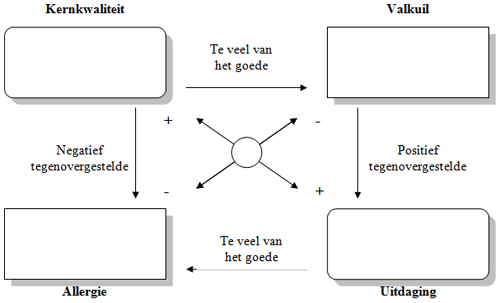 